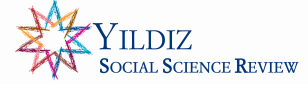 Makale Başlığı*Article TitleAdı SOYADI a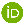 Adı SOYADI bAraştırma Makalesi/Research ArticleBaşvuru/Received: 13.12.2007; Revizyon/Revised: 13.05.2008; Kabul/Accepted: 13.06.2008ÖZEğer beni dikkatle okursanız büyük bir hayal kırıklığına uğrayacaksınız çünkü ben iki yüz kelimelik bir metnin ne kadar yer kapladığını göstermek için gelişigüzel yazılmış bir metnim. Yine de beni okumanızdan rahatsız değilim. Ne de olsa ifadenin derin dehlizlerinde kaybolmuş imgeler yığını olmayı istemem. Sanki bu kelimelere gerek yokmuş da yine de yazılmış gibi. Ne tuhaf değil mi? Heyhat, güzel ve güneşli günlerde kim temiz hava almak istemez ki? Bence siz de öyle yapın. Eğer beni dikkatle okursanız büyük bir hayal kırıklığına uğrayacaksınız çünkü ben iki yüz kelimelik bir metnin ne kadar yer kapladığını göstermek için gelişigüzel yazılmış bir metnim. Yine de beni okumanızdan rahatsız değilim. Ne de olsa ifadenin derin dehlizlerinde kaybolmuş imgeler yığını olmayı istemem. Sanki bu kelimelere gerek yokmuş da yine de yazılmış gibi. Ne tuhaf değil mi? Heyhat, güzel ve güneşli günlerde kim temiz hava almak istemez ki? Bence siz de öyle yapın. Eğer beni dikkatle okursanız büyük bir hayal kırıklığına uğrayacaksınız çünkü ben iki yüz kelimelik bir metnin ne kadar yer kapladığını göstermek için gelişigüzel yazılmış bir metnim. Yine de beni okumanızdan rahatsız değilim. Ne de olsa ifadenin derin dehlizlerinde kaybolmuş bir imgeler yığını olmayı istemem. Sanki bu kelimelere gerek yokmuş da yine de yazılmış gibi. Anahtar kelimeler: anahtar, kilit, mühim, gerekliABSTRACTIf you pay attention to me more than necessary, you will regret. Because I am just a random text that shows space necessary for two hundred words. Still, I feel good when you read me. Nevertheless, I do not wish to become lost images in the dark and deep dungeons of expression. It seems these words are not useful, but still they were being written. Really strange. Alas, a nice and bright day. If you pay attention to me more than necessary, you will regret. Because I am just a random text that shows space necessary for two hundred words. Still, I feel good when you read me. Nevertheless, I do not wish to become lost images in the dark and deep dungeons of expression. It seems these words are not useful, but still they were being written. Really strange. Alas, a nice and bright day. If you pay attention to me more than necessary, you will regret. Because I am just a random text that shows space necessary for two hundred words. Still, I feel good when you read me.  Nevertheless, I do not wish to become lost images in the dark and deep dungeons of expression. Really strange.Keywords: key, lock, significant, necessary 1. GirişMetin metin metin metin metin metin metin metin metin metin metin metin metin metin metin metin metin metin metin metin metin metin…2. İkinci Bölümün BaşlığıMetin metin metin metin metin metin metin metin metin metin metin metin metin metin metin metin metin metin metin metin metin metin metin metin metin…2.1. İkinci Bölüm Birinci Alt BaşlıkMetin metin metin metin metin metin metin metin metin metin metin metin metin metin metin metin metin metin… Tablo 1.’de gösterildiği üzere… metin metin metin metin metin metin metin metin metin metin…Tablo 1. John Malkovich OlmakKaynak: Sanlıboy (2020, s. 21)  Metin metin metin metin metin metin metin metin metin metin metin metin metin metin metin metin metin metin metin…3. Üçüncü Bölümün BaşlığıMetin metin metin metin metin metin metin metin metin metin metin metin metin metin metin metin metin metin metin metin metin metin metin metin metin…4. Dördüncü Bölümün BaşlığıMetin metin metin metin metin metin metin metin metin metin metin metin metin metin metin metin metin metin metin metin metin metin metin metin metin metin metin metin metin metin metin metin metin metin metin…5. Beşinci Bölümün BaşlığıMetin metin metin metin metin metin metin metin metin metin metin metin metin metin metin metin metin metin metin metin metin metin…6. SonuçMetin metin metin metin metin metin metin metin metin metin metin metin metin metin metin metin metin metin metin metin metin metin metin metin metin metin metin metin metin metin metin metin metin metin metin metin metin metin metin metin metin metin metin metin metin…Yazarların Katkı OranıÖrnek 1: The authors contributed to the study equally.Örnek 2: Birinci Yazar’ın çalışmaya katkısı %[A], İkinci Yazar’ın çalışmaya katkısı %[B] oranındadır.Çıkar Çatışması Beyanı	Örnek 1: Yazar(lar) herhangi bir çıkar çatışması bulunmadığını beyan etmektedir(ler).Örnek 2: Yazar(lar)… [çıkar çatışması açıklanmalı]KaynakçaAker, J. C. (2010). Information from markets near and far: Mobile phones and agricultural markets in Niger. American Economic Journal: Applied Economics, 2(3), 46-59. https://doi.org/10.1257/app.2.3.46Pamuk, Ş. (2014). Türkiye’nin 200 yıllık iktisadi tarihi (2. baskı). Türkiye İş Bankası Kültür Yayınları.Swartz, W. (2019). Descriptive psychology and the person concept: Essential attributes of persons and behavior. Academic Press. https://doi.org/10.1016/C2017-0-00372-5İdEgoSüper EgoBenSenOBiz SizOnlarBenSenO